Record Book KeyHere is a chart that can help you place all the events listed on this calendar into your Record Book!MONTH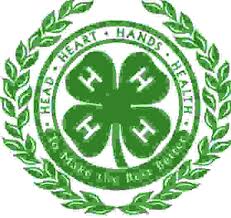 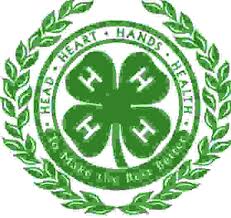 DATEEVENT DISCRIPTIONRECORD BOOKSEPTEMBER114-H Council Meeting (*FMB- 6pm)320Livestock Sale Committee(*FMB- 7pm)724Record book judging- 6pm3, 6OCTOBER7-13National 4-H Week2,4,620Field and  Fitting Day-“Livestock 101”3,2,4,7304-H Enrollment Goal DateNOVEMBERTBDSmall Animal Field Day 3, 2, 731All Enrollment Fees due to 4-H officeMarch2Presentation Day (Indian Valley)3,6,7124-H Council Meeting (*FMB- 6pm)3April6Sectional Presentation Day 3,6,71Horse Lease and ID Papers Due1Swine Application Due1Sheep Loan Application DueMarket Beef must be obtained18Livestock Sale Committee(*FMB- 7pm)394-H Council Meeting (*FMB- 6pm)3,6MAY 4Spring Fling (American Valley)3,2,4,7184-H Awareness Day3,2,5,7JUNE1State Field Day3,2,6,722Ethics, Fitting and Showing3,2,4,7Market Sheep, Goat & Swine must be obtained17-214-H Summer Camp3,4114-H Council Meeting (*FMB- 6pm)320Livestock Sale Committee(*FMB- 7pm)3JULY20-21Horse Mastership3,2 718Livestock Sale Committee(*FMB- 7pm)3AUGUST14-18Plumas-Sierra County Fair2,3,6,710Fair Parade4,7,611Junior Livestock Sale31Record books due to Club leadersSEPTEMBER15Record Books Due to 4-H office23County Record Book JudgingRecord Book SectionDetails of how events can fit into your record book2- Project Skill ActivitiesKnowledge Bowl (livestock 101, Small Animal Field Day, Horse mastership), Skills Judging (Spring Fling), Active Community Outreach (Awareness Day), Judged Specie exhibit and Project showmanship (each specie)3- 4-H Events Attended4-H Council Meeting, Livestock Sale Committee, All County Events, Fair, Trainings, Field Days (Any 4-H related Event) Fair Dance, Fair Pool Party4- Leadership DevelopmentBeing on a planning Committee, Camp Counselor5- Citizenship and Community ServiceAny Community Service Activity, Community  outreach6- Communication SkillsGiving a prepared talk at any 4-H related event or meeting, Writing 7- Honors and recognitionsBeing a County Winner or Medalist at any County Event/record book, Fair Awards: Grand Champion/Reserve, Best of Show/Division, 1st/2nd Showmanship, 1st/2nd Market ClassClub Achievement Nights3, 4 (committee), 7, 6 (Master of Ceremonies)2 (non-judged)